Kev noj zaub mov zoo hnub no txhais tau tias yuav muaj 
lub dag zog dua rau tag kis!B Lub Tsev rau Yav Tom Ntej nrog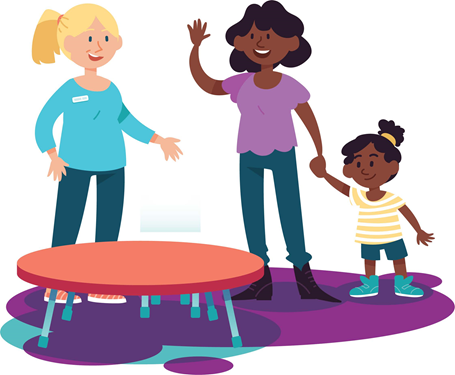 CACFPLub khoos kas no tau txais kev txhawb nqa los ntawm Lub Khoos Kas Saib Xyuas Zaub Mov Rau Me nyuam Yaus thiab Tus Neeg Laus los pab cov pluas zaub mov kom muaj kev qab haus huv rau koj cov me nyuam.Cov pluas noj tau muab ntawm no yuav tsum ua raws li USDA cov qauv kev noj haus zoo.Puas muaj lus nug dab tsi? Puas muaj kev txhawj xeeb dab tsi?Kawm paub ntau ntxiv txog CACFP ntawm USDA lub vev xaib: https://www.fns.usda.gov/cacfpUSDA yog qhov muab kev ncaj ncees rau neeg muab kev pab, tus tswv hauj lwm, thiab tus qiv nyiaj.United States Department of AgricultureFood and Nutrition Service FNS-317November 2019Cov Ntaub Ntawv Tiv Thaiv Hais Txog Kev Koom Lub Chaw Hauj LwmCov Ntaub Ntawv Tiv Tauj Lub Chaw Hauj Lwm Hauv XeevTus Neeg Tiv Tauj  Amanda Cullen, RDN, CD, DirectorLub Npe Chaw Hauj Lwm     Community Nutrition ProgramsChaw Nyob Lub Chaw Hauj Lwm  Wisconsin Department of Public InstructionChaw Nyob Lub Chaw Hauj Lwm  P.O. Box 7841Chaw Nyob Lub Chaw Hauj Lwm  Madison, WI 53707-7841Tus xov tooj ntawm chaw ua hauj lwm608-267-9129